Kultur- och fritidsnämnden ger stöd till pensionärsförening genom lokal- och medlemsbidragAnsökan om bidrag ska kompletteras med:Kopior på handlingar som styrker lokalkostnaderna (fakturor och uttag från föreningen plus- bankgiro)Följande handlingar skall årligen lämnas in:Uppdaterade föreningsuppgifter.Årsmötesprotokollet med senaste årsmöteshandlingarna, verksamhetsberättelse, ekonomisk berättelse med balans- och resultaträkning samt revisionsberättelse.De föreningar som ännu ej haft sitt årsmöte kompletterar med dessa handlingar direkt efter årsmötet.FöreningUppgifter om föreningens verksamhet i Kalmar kommunFörhyrning av permanent och/eller tillfällig lokal(OBS kopior av fakturor och handlingar som styrker lokalkostnader bifogas)Permanent lokal/kanslilokalHärmed intygas riktigheten i denna ansökan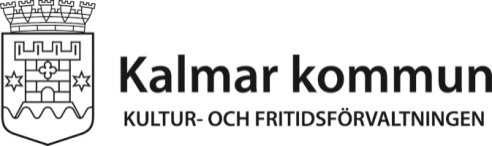 ANSÖKAN OM BIDRAG TILLPENSIONÄRSFÖRENING ÅR 2019 Sista ansökningsdag 15 februari 2019Föreningens namnFöreningens namnFöreningens namnFöreningens namnUppgiftslämnareUppgiftslämnareE-postE-postAdressAdressPostnummerPostadressTelefon arbetetTelefon bostadTelefon bostadMobilAntal medlemmar 2019-01-01 OBS! Endast medlemmar i Kalmar kommunLokalens namn och adressKostnad per år (Glöm ej verifikationer)Kostnader tillfällig lokal Kostnader tillfällig lokal Kostnader tillfällig lokal Lokalens namn (Glöm ej verifikationer) Hyra/tillfälleKostnad totaltSummaDatumUnderskrift av ordförandeNamnförtydligande